UNITED STATES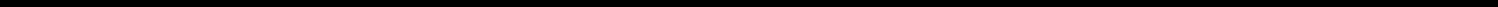 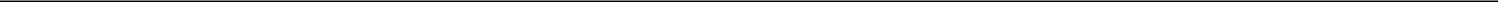 SECURITIES AND EXCHANGE COMMISSIONWashington, D.C. 20549______________________FORM 8-KCURRENT REPORTPursuant to Section 13 or 15(d) of theSecurities Exchange Act of 1934______________________Date of Report (Date of earliest event reported): February 23, 2022FLOWSERVE CORPORATION(Exact Name of Registrant as Specified in its Charter)New York(State or Other Jurisdictionof Incorporation)001-13179(Commission File Number)31-0267900(IRS EmployerIdentification No.)5215 N. O’Connor Blvd., Suite 700, Irving, Texas(Address of Principal Executive Offices)75039(Zip Code)(972) 443-6500(Registrant’s telephone number, including area code)N/A(Former Name or Former Address, if Changed Since Last Report)Securities registered pursuant to Section 12(b) of the Act:Check the appropriate box below if the Form 8-K filing is intended to simultaneously satisfy the filing obligation of the registrant under any of the following provisions (see General Instruction A.2. below):Written communications pursuant to Rule 425 under the Securities Act (17 CFR 230.425)Soliciting material pursuant to Rule 14a-12 under the Exchange Act (17 CFR 240.14a-12)Pre-commencement communications pursuant to Rule 14d-2(b) under the Exchange Act (17 CFR 240.14d-2(b))Pre-commencement communications pursuant to Rule 13e-4(c) under the Exchange Act (17 CFR 240.13e-4(c))Indicate by check mark whether the registrant is an emerging growth company as defined in Rule 405 of the Securities Act of 1933 (17 CFR §230.405) or Rule 12b-2 of the Securities Exchange Act of 1934 (17 CFR §240.12b-2). Emerging growth company ☐If an emerging growth company, indicate by check mark if the registrant has elected not to use the extended transition period for complying with any new or revised financial accounting standards provided pursuant to Section 13(a) of the Exchange Act. ☐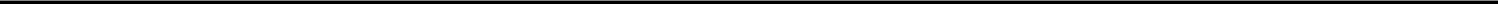 Item 2.02 Results of Operations and Financial Condition.On February 23, 2022, Flowserve Corporation, a New York corporation (the “Company”), issued a press release announcing financial results for the fourth quarter and full year ended December 31, 2021. A copy of this press release is attached as Exhibit 99.1 and incorporated herein by reference.The information in this Item 2.02 of Form 8-K and in Exhibit 99.1 attached hereto is furnished and shall not be deemed “filed” for purposes of Section 18 of the Securities Exchange Act of 1934, as amended, nor shall it be deemed incorporated by reference in any filing under the Securities Act of 1933, as amended, unless specifically identified therein as being incorporated therein by reference.Item 7.01 Regulation FD Disclosure.On February 24, 2022, the Company will make a presentation about its financial and operating results for the fourth quarter of 2021, as noted in the press release described in Item 2.02 above. The Company has posted the presentation on its website at http://www.flowserve.com under the “Investors” section.The information in this Item 7.01 of Form 8-K and in Exhibit 99.1 attached hereto is furnished and shall not be deemed “filed” for purposes of Section 18 of the Securities Exchange Act of 1934, as amended, nor shall it be deemed incorporated by reference in any filing under the Securities Act of 1933, as amended, unless specifically identified therein as being incorporated therein by reference.Item 9.01 Financial Statements and Exhibits.Exhibits.SIGNATURESPursuant to the requirements of the Securities Exchange Act of 1934, the registrant has duly caused this report to be signed on its behalf by the undersigned hereunto duly authorized.FLOWSERVE CORPORATIONDated: February 23, 2022	By:	/S/ AMY B. SCHWETZ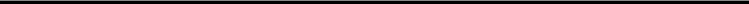 Amy B. SchwetzSenior Vice President, Chief Financial OfficerExhibit 99.1Flowserve Corporation Reports Fourth Quarter and Full Year 2021 Results; Issues 2022 Financial GuidanceReported and Adjusted fourth quarter Earnings Per Share (EPS) of 13 cents and 45 cents, respectively Full year 2021 Reported and Adjusted EPS of 96 cents and $1.38, respectively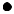 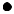 Fourth quarter bookings increased 17.5% year-over-year to $969 million, driving full year 2021 bookings to $3.8 billion, up 10.6% year-over-year, on 1.07x book-to-bill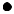 Year-end backlog of $2.0 billion was up 8.0% versus prior year, setting the foundation for expected revenue and EPS growth in 2022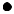 Full year 2021 free cash flow conversion of 108% of adjusted earnings, marking the second consecutive year above 100%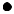 Launching the Diversify, Decarbonize and Digitize growth strategy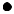 DALLAS--(BUSINESS WIRE)--February 23, 2022--Flowserve Corporation (NYSE: FLS), a leading provider of flow control products and services for the global infrastructure markets, today announced its financial results for the fourth quarter and full year ended December 31, 2021.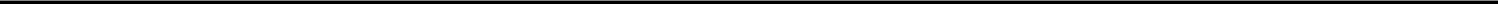 Fourth Quarter 2021 Highlights (all comparisons to the 2020 fourth quarter, unless otherwise noted)Reported Earnings Per Share (EPS) of $0.13 and Adjusted EPS1 of $0.45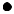 Reported EPS includes a net after-tax adjusted loss of $42.2 million, comprised primarily of early extinguishment of debt costs, below-the-line foreign exchange impacts and realignment expenses partially offset by certain discrete tax items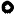 Total bookings were $969.1 million, up 17.5%, or 18.9% on a constant currency basis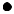 Original equipment bookings were $468.9 million, or 48% of total bookings, up 15.9%, or 17.4% on a constant currency basis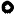 Aftermarket bookings were $500.2 million, or 52% of total bookings, up 19.0%, or 20.2% on a constant currency basis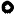 Sales were $919.5 million, down 6.7%, or 5.7% on a constant currency basis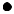 Original equipment sales were $437.6 million, down 13.7%, or 12.7% on a constant currency basis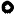  Aftermarket sales were $481.8 million, up 0.7%, or 1.8% on a constant currency basis Reported gross and operating margins were 29.0% and 9.3%, respectively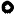 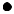 Adjusted gross and operating margins2 were 29.2% and 9.3%, respectively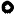 Backlog at December 31, 2021 was $2.0 billion, up 8.0% versus December 31, 2020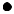 Full Year 2021 Highlights (all comparisons to full year 2020, unless otherwise noted)Reported Earnings Per Share (EPS) of $0.96 and Adjusted EPS1 of $1.38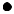 Reported EPS includes a net after-tax adjusted loss of $55.3 million, comprised primarily of early extinguishment of debt costs, below-the-line foreign exchange impacts and realignment expenses partially offset by certain discrete tax items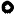 Total bookings were $3.77 billion, up 10.6%, or 8.8% on a constant currency basis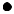 Original equipment bookings were $1.80 billion, or 48% of total bookings, up 10.9%, or 8.9% on a constant currency basis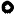  Aftermarket bookings were $1.98 billion, or 52% of total bookings, up 10.4%, or 8.7% on a constant currency basis Sales were $3.54 billion, down 5.0%, or 6.8% on a constant currency basis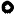 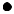 Original equipment sales were $1.70 billion, down 10.3%, or 12.3% on a constant currency basis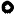  Aftermarket sales were $1.84 billion, up 0.5%, or down 1.1% on a constant currency basis Reported gross and operating margins were 29.6% and 7.6%, respectively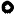 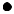 Adjusted gross and operating margins2 were 30.1% and 8.2%, respectively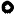 “In the fourth quarter of 2021, Flowserve delivered our highest level of quarterly bookings since the beginning of the pandemic. We expect this momentum to continue based on the current market environment and believe Flowserve is well-positioned to capture the building growth opportunities that we see across our end markets,” said Scott Rowe, Flowserve’s president and chief executive officer. “While our fourth quarter results and operations were impacted by the Omicron variant, including additional supply chain and logistics disruptions and labor availability headwinds that resulted in incremental revenue deferral and temporary margin deterioration, we ended the year with a solid $2 billion backlog, supporting our 2022 growth expectations.”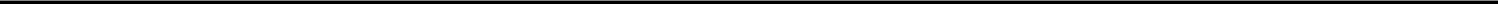 Rowe concluded, “In addition to improved conditions in our traditional end-markets, Flowserve is setting the stage to accelerate new growth opportunities through our new 3D strategy, focused on Diversification, Decarbonization and Digitization. With this focus, we are targeting opportunities in less cyclical markets with higher growth potential, such as water, specialty chemical and general industries, while supporting our customers’ aspirations to decarbonize, lower operating costs and maximize energy efficiency. We are confident that our growth strategy, coupled with our improved cost structure and operating platform, provides Flowserve with a strong foundation to deliver value for all of our stakeholders.”2022 Guidance3Flowserve is providing its Reported and Adjusted EPS guidance for 2022, as well as certain other financial metrics, as shown in the table below.Flowserve’s 2022 Adjusted EPS target range excludes expected adjusted items including realignment charges of approximately $10 million, as well as the potential impact of below-the-line foreign currency effects and certain other discrete items which may arise during the course of the year.Fourth Quarter 2021 Results Conference CallFlowserve will host its conference call with the financial community on Thursday, February 24th at 11:00 AM Eastern. Scott Rowe, president and chief executive officer, as well as other members of the management team will be presenting. The call can be accessed by shareholders and other interested parties at www.flowserve.com under the “Investor Relations” section.See Reconciliation of Non-GAAP Measures table for detailed reconciliation of reported results to adjusted measures.2 Adjusted gross and operating margins are calculated by dividing adjusted gross profit and adjusted operating income, respectively, by revenues. Adjusted gross profit and adjusted operating income are derived by excluding the adjusted items. See reconciliation of Non-GAAP Measures table for detailed reconciliation.3 Adjusted 2022 EPS excludes realignment expenses, the impact from other specific discrete items and below-the-line foreign currency effects and utilizes year-end 2021 FX rates and approximately 131 million fully diluted shares._ FX impact is calculated by comparing the difference between the actual average FX rates of 2021 and the year-end 2021 spot rates both as applied to our 2022 expectations, divided by the number of shares expected for 2022.About FlowserveFlowserve Corp. is one of the world’s leading providers of fluid motion and control products and services. Operating in more than 50 countries, the company produces engineered and industrial pumps, seals and valves as well as a range of related flow management services. More information about Flowserve can be obtained by visiting the company’s Web site at www.flowserve.com.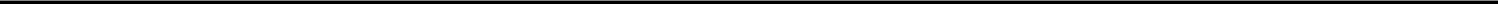 Safe Harbor Statement: This news release includes forward-looking statements within the meaning of Section 27A of the Securities Act of 1933 and Section 21E of the Securities Exchange Act of 1934, which are made pursuant to the safe harbor provisions of the Private Securities Litigation Reform Act of 1995, as amended. Words or phrases such as, "may," "should,""expects," "could," "intends," "plans," "anticipates," "estimates," "believes," "forecasts," "predicts" or other similar expressions are intended to identify forward-looking statements, which include, without limitation, earnings forecasts, statements relating to our business strategy and statements of expectations, beliefs, future plans and strategies and anticipated developments concerning our industry, business, operations and financial performance and condition.The forward-looking statements included in this news release are based on our current expectations, projections, estimates and assumptions. These statements are only predictions, not guarantees. Such forward-looking statements are subject to numerous risks and uncertainties that are difficult to predict. These risks and uncertainties may cause actual results to differ materially from what is forecast in such forward-looking statements, and include, without limitation, the following: the impact of the global outbreak of COVID-19 on our business and operations; a portion of our bookings may not lead to completed sales, and our ability to convert bookings into revenues at acceptable profit margins; changes in global economic conditions and the potential for unexpected cancellations or delays of customer orders in our reported backlog; our dependence on our customers’ ability to make required capital investment and maintenance expenditures; if we are not able to successfully execute and realize the expected financial benefits from our strategic transformation and realignment initiatives, our business could be adversely affected; risks associated with cost overruns on fixed-fee projects and in taking customer orders for large complex custom engineered products; the substantial dependence of our sales on the success of the oil and gas, chemical, power generation and water management industries; the adverse impact of volatile raw materials prices on our products and operating margins; economic, political and other risks associated with our international operations, including military actions, trade embargoes, epidemics or pandemics or changes to tariffs or trade agreements that could affect customer markets, particularly North African, Russian and Middle Eastern markets and global oil and gas producers, and non-compliance with U.S. export/re-export control, foreign corrupt practice laws, economic sanctions and import laws and regulations; increased aging and slower collection of receivables, particularly in Latin America and other emerging markets; our exposure to fluctuations in foreign currency exchange rates, including in hyperinflationary countries such as Venezuela and Argentina; our furnishing of products and services to nuclear power plant facilities and other critical processes; potential adverse consequences resulting from litigation to which we are a party, such as litigation involving asbestos-containing material claims; expectations regarding acquisitions and the integration of acquired businesses; our relative geographical profitability and its impact on our utilization of deferred tax assets, including foreign tax credits; the potential adverse impact of an impairment in the carrying value of goodwill or other intangible assets; our dependence upon fourth-party suppliers whose failure to perform timely could adversely affect our business operations; the highly competitive nature of the markets in which we operate; environmental compliance costs and liabilities; potential work stoppages and other labor matters; access to public and private sources of debt financing; our inability to protect our intellectual property in the U.S., as well as in foreign countries; obligations under our defined benefit pension plans; our internal control over financial reporting may not prevent or detect misstatements because of its inherent limitations, including the possibility of human error, the circumvention or overriding of controls, or fraud; the recording of increased deferred tax asset valuation allowances in the future or the impact of tax law changes on such deferred tax assets could affect our operating results; our information technology infrastructure could be subject to service interruptions, data corruption, cyber-based attacks or network security breaches, which could disrupt our business operations and result in the loss of critical and confidential information; ineffective internal controls could impact the accuracy and timely reporting of our business and financial results; and other factors described from time to time in our filings with the Securities and Exchange Commission.All forward-looking statements included in this news release are based on information available to us on the date hereof, and we assume no obligation to update any forward-looking statement.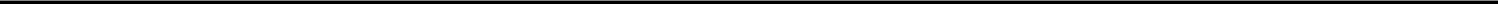 The Company reports its financial results in accordance with U.S. generally accepted accounting principles (GAAP). However, management believes that non-GAAP financial measures which exclude certain non-recurring items present additional useful comparisons between current results and results in prior operating periods, providing investors with a clearer view of the underlying trends of the business. Management also uses these non-GAAP financial measures in making financial, operating, planning and compensation decisions and in evaluating the Company's performance. Throughout our materials we refer to non-GAAP measures as “Adjusted.” Non-GAAP financial measures, which may be inconsistent with similarly captioned measures presented by other companies, should be viewed in addition to, and not as a substitute for, the Company’s reported results prepared in accordance with GAAP.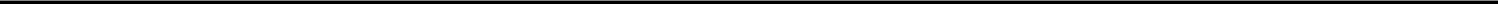 RECONCILIATION OF NON-GAAP MEASURES(Unaudited)(a) Reported in conformity with U.S. GAAPNotes:Represents realignment expense incurred as a result of realignment programs.Includes tax impact of items above.Represents below-the-line foreign exchange impacts and $38.7 million of expense as a result of early extinguishment of debt and duplicate interest expense.Includes tax impact of items above.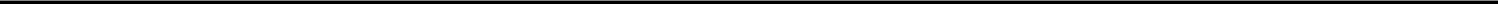 RECONCILIATION OF NON-GAAP MEASURES(Unaudited)(a) Reported in conformity with U.S. GAAPNotes:Represents realignment expense incurred as a result of realignment programs.Includes tax impact of items above.Represents Flowserve 2.0 transformation efforts.Represents below-the-line foreign exchange impacts.Includes tax impact of items above and $13.2 million benefit related to legal entity simplification and restructuring.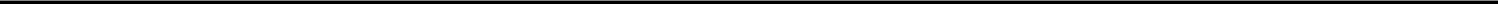 SEGMENT INFORMATION(Unaudited)RECONCILIATION OF NON-GAAP MEASURES(Unaudited)(a) Reported in conformity with U.S. GAAPNotes:Represents realignment expense incurred as a result of realignment programs.Includes tax impact of items above and realignment related tax release.Represents final settlement gain on sale of business in 2018.Represents below-the-line foreign exchange impacts and $47.7 million of expense as a result of early extinguishment of debt and duplicate interest expense.Includes tax impact of items above and $17.9 million benefit related to legal entity restructuring of foreign holding companies.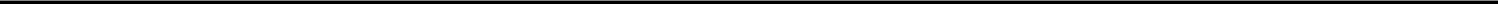 RECONCILIATION OF NON-GAAP MEASURES(Unaudited)(a) Reported in conformity with U.S. GAAPNotes:Represents realignment expense incurred as a result of realignment programs.Includes tax impact of items above.Includes $22.7 million related to Flowserve 2.0 transformation efforts and $11.5 million related to discrete asset write-downs.Represents below-the-line foreign exchange impacts.Includes tax impact of items above, $25.4 million related to Italian tax valuation allowance and $15.6 million benefit related to legal entity simplification and restructuring.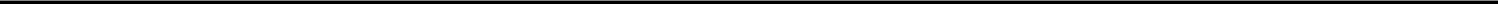 SEGMENT INFORMATION(Unaudited)Fourth Quarter and Full Year 2021 - Segment Results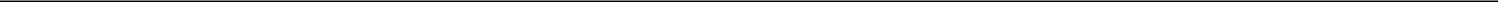 (dollars in millions, comparison vs. 2020 fourth quarter and full year, unaudited)* Adjusted Operating Income and Adjusted Operating Margin exclude realignment charges and other specific discrete items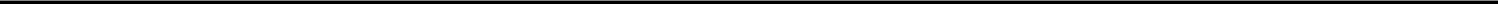 Earnings per share is computed independently for each of the quarters presented. The sum of the quarters may not equal the total year amount due to the impact of changes in weighted average quarterly shares outstanding or rounding.ContactsInvestor Contacts:Jay Roueche, Vice President, Investor Relations & Treasurer, (972) 443-6560 Mike Mullin, Director, Investor Relations, (972) 443-6636Media Contact:Lars Rosene, Vice President, Corporate Communications & Public Affairs, (972) 443-6644Title of each classTrading Symbol(s)Name of each exchange on which registeredCommon Stock, $1.25 Par ValueFLSNew York Stock ExchangeExhibitExhibitDescriptionNo.No.DescriptionNo.No.99.199.1Press Release, dated February 23, 2022.Press Release, dated February 23, 2022.Press Release, dated February 23, 2022.2022 Target Range2022 Target Range2022 Target RangeRevenue GrowthUp 7.0% to 9.0%Up 7.0% to 9.0%Reported Earnings Per Share$1.65$1.65- $1.85Adjusted Earnings Per Share$1.70$1.70- $1.90Net Interest Expense$45 - $50 million$45 - $50 millionAdjusted Tax Rate20%20%- 22%Capital Expenditures$70 - $80 million$70 - $80 millionCONSOLIDATED STATEMENTS OF INCOME(Unaudited)Three Months Ended December 31,Three Months Ended December 31,Three Months Ended December 31,Three Months Ended December 31,(Amounts in thousands, except per share data)20212020Sales$919,456$$985,308Cost of sales(652,362)(689,913)Gross profit267,094295,395Selling, general and administrative expense(187,111)(202,722)Net earnings from affiliates5,1472,627Operating income85,13095,300Interest expense(11,770)(16,779)Loss on extinguishment of debt(38,003)-Interest income871604Other income (expense), net(15,425)(18,742)Earnings before income taxes20,80360,383Provision for income taxes(1,335)(767)Net earnings, including noncontrolling interests19,46859,616Less: Net earnings attributable to noncontrolling interests(2,738)(3,565)Net earnings attributable to Flowserve Corporation$16,730$56,051Net earnings per share attributable to Flowserve Corporation common shareholders:Net earnings per share attributable to Flowserve Corporation common shareholders:Basic0.130.43Diluted0.130.43Three Months Ended December 31, 2021Three Months Ended December 31, 2021Three Months Ended December 31, 2021Three Months Ended December 31, 2021Three Months Ended December 31, 2021Three Months Ended December 31, 2021Three Months Ended December 31, 2021(Amounts in thousands, except per share data)As Reported (a)Realignment (1)Other ItemsAs AdjustedSales$919,456$$-$$-$$919,456Gross profit267,094(1,031)-268,125Gross margin29.0%--29.2%Selling, general and administrative expense(187,111)808-(187,919)Gain on sale of business----Net earnings from affiliates5,147--5,147Operating income85,130(223)-85,353Operating income as a percentage of sales9.3%--9.3%Interest and other expense, net(64,327)-(51,355)(3)(3)(12,972)Earnings before income taxes20,803(223)(51,355)72,381(Provision for) benefit from income taxes(1,335)(1,396)(2)(2)10,788(4)(4)(10,727)Tax Rate6.4%-626.0%21.0%14.8%Net earnings attributable to Flowserve Corporation$16,730$$(1,619)$$(40,567)$$58,916Net earnings per share attributable to Flowserve Corporationcommon shareholders:Basic$0.13$$(0.01)$$(0.31)$$0.45Diluted0.13(0.01)(0.31)0.45Basic number of shares used for calculation130,245130,245130,245130,245Diluted number of shares used for calculation130,829130,829130,829130,829Three Months Ended December 31, 2020Three Months Ended December 31, 2020Three Months Ended December 31, 2020Three Months Ended December 31, 2020Three Months Ended December 31, 2020Three Months Ended December 31, 2020Three Months Ended December 31, 2020(Amounts in thousands, except per share data)As Reported (a)Realignment (1)Other ItemsAs AdjustedSales$985,308$$-$$-$$985,308Gross profit295,395(6,661)-302,056Gross margin30.0%--30.7%Selling, general and administrative expense(202,722)(3,092)(6,712)(3)(3)(192,918)Operating income95,300(9,753)(6,712)111,765Operating income as a percentage of sales9.7%--11.3%Interest and other expense, net(34,917)-(16,037)(4)(4)(18,880)Earnings before income taxes60,383(9,753)(22,749)92,885Provision for income taxes(767)2,414(2)(2)16,324(5)(5)(19,505)Tax Rate1.3%24.8%71.8%21.0%Net earnings attributable to Flowserve Corporation$56,051$$(7,339)$$(6,425)$$69,815Net earnings per share attributable to Flowserve Corporationcommon shareholders:Basic$0.43$$(0.06)$$(0.05)$$0.54Diluted0.43(0.06)(0.04)0.53Basic number of shares used for calculation130,343130,343130,343130,343Diluted number of shares used for calculation130,995130,995130,995130,995FLOWSERVE PUMP DIVISIONThree Months Ended December 31,Three Months Ended December 31,Three Months Ended December 31,Three Months Ended December 31,(Amounts in millions, except percentages)20212020Bookings$693.5$566.5Sales648.9695.7Gross profit198.3207.7Gross profit margin30.6%29.9%SG&A140.9126.1Segment operating income62.584.2Segment operating income as a percentage of sales9.6%12.1%FLOW CONTROL DIVISIONThree Months Ended December 31,Three Months Ended December 31,Three Months Ended December 31,Three Months Ended December 31,(Amounts in millions, except percentages)20212020Bookings$278.8$258.4Sales272.8290.7Gross profit80.392.8Gross profit margin29.4%31.9%SG&A50.341.4Segment operating income30.051.4Segment operating income as a percentage of sales11.0%17.7%CONSOLIDATED STATEMENTS OF INCOMEYear Ended December 31,Year Ended December 31,Year Ended December 31,Year Ended December 31,Year Ended December 31,Year Ended December 31,(Amounts in thousands, except per share data)202120202019Sales$3,541,060$$3,728,134$$3,939,697Cost of sales(2,491,335)(2,611,365)(2,650,354)Gross profit1,049,7251,116,7691,289,343Selling, general and administrative expense(797,076)(878,245)(913,203)Gain on sale of business1,806--Net earnings from affiliates16,30411,75310,483Operating income270,759250,277386,623Interest expense(57,617)(56,185)(54,980)Loss on extinguishment of debt(46,176)(1,201)-Interest income2,7644,1758,409Other income (expense), net(36,142)5,226(17,619)Earnings before income taxes133,588202,292322,433(Provision for) benefit from income taxes2,594(61,417)(75,493)Net earnings, including noncontrolling interests136,182140,875246,940Less: Net earnings attributable to noncontrolling interests(10,233)(10,455)(8,112)Net earnings attributable to Flowserve Corporation$125,949$130,420$238,828Net earnings per share attributable to Flowserve Corporation common shareholders:Net earnings per share attributable to Flowserve Corporation common shareholders:Basic$0.97$$1.00$$1.82Diluted0.961.001.81Year Ended December 31, 2021Year Ended December 31, 2021Year Ended December 31, 2021Year Ended December 31, 2021(Amounts in thousands, except per share data)As Reported (a)Realignment (1)Other ItemsAs AdjustedSales$3,541,060$$-$$-$$3,541,060Gross profit1,049,725(16,844)-1,066,568Gross margin29.6%--30.1%Selling, general and administrative expense(797,076)(5,646)-(791,431)Gain on sale of business1,806-1,806(3)(3)-Net earnings from affiliates16,304--16,304Operating income270,759(22,490)1,806291,441Operating income as a percentage of sales7.6%--8.2%Interest and other expense, net(137,171)-(75,188)(4)(4)(61,982)Earnings before income taxes133,588(22,490)(73,382)229,459(Provision for) benefit from income taxes2,5947,070(2)(2)33,522(5)(5)(37,997)Tax Rate-1.9%31.4%45.7%16.6%Net earnings attributable to Flowserve Corporation$125,949$$(15,420)$$(39,860)$$181,229Net earnings per share attributable to Flowserve Corporationcommon shareholders:Basic$0.97$$(0.12)$$(0.30)$$1.39Diluted0.96(0.12)(0.30)1.38Basic number of shares used for calculation130,305130,305130,305130,305Diluted number of shares used for calculation130,857130,857130,857130,857Year Ended December 31, 2020Year Ended December 31, 2020Year Ended December 31, 2020Year Ended December 31, 2020(Amounts in thousands, except per share data)As Reported (a)Realignment (1)Other ItemsAs AdjustedSales$3,728,134$$-$$-$$3,728,134Gross profit1,116,769(47,297)-1,164,066Gross margin30.0%--31.2%Selling, general and administrative expense(878,245)(34,773)(34,269)(3)(3)(809,203)Operating income250,277(82,070)(34,269)366,616Operating income as a percentage of sales6.7%--9.8%Interest and other expense, net(47,985)-9,626(4)(4)(57,611)Earnings before income taxes202,292(82,070)(24,643)309,005Provision for income taxes(61,417)12,560(2)(2)(2,814)(5)(5)(71,163)Tax Rate30.4%15.3%-11.4%23.0%Net earnings attributable to Flowserve Corporation$130,420$$(69,510)$$(27,457)$$227,387Net earnings per share attributable to Flowserve Corporationcommon shareholders:Basic$1.00$$(0.53)$$(0.21)$$1.74Diluted1.00(0.53)(0.21)1.74Basic number of shares used for calculation130,395130,395130,395130,395Diluted number of shares used for calculation131,050131,050131,050131,050FLOWSERVE PUMP DIVISIONYear Ended December 31,Year Ended December 31,Year Ended December 31,Year Ended December 31,Year Ended December 31,Year Ended December 31,(Amounts in millions, except percentages)202120202019Bookings$2,675.7$2,358.4$3,007.9Sales2,470.82,675.72,706.3Gross profit760.4811.4899.3Gross profit margin30.8%30.3%33.2%SG&A535.6552.2566.3Gain on sale of business1.8--Segment operating income243.2271.0343.5Segment operating income as a percentage of sales9.8%10.1%12.7%FLOW CONTROL DIVISIONYear Ended December 31,Year Ended December 31,Year Ended December 31,Year Ended December 31,Year Ended December 31,Year Ended December 31,(Amounts in millions, except percentages)202120202019Bookings$1,112.8$1,065.8$1,240.9Sales1,075.91,057.51,238.9Gross profit316.7321.9405.5Gross profit margin29.4%30.4%32.7%SG&A197.4196.3213.6Segment operating income119.7125.6191.9Segment operating income as a percentage of sales11.1%11.9%15.5%FPDFPDFCDFCDBookings$693.5$2,675.7$278.8$1,112.8- vs. prior year22.4%13.5%13.5%7.9%4.4%4.4%- on constant currency24.2%11.6%11.6%8.6%2.5%2.5%Sales$648.9$2,470.82,470.8$272.8$1,075.91,075.9- vs. prior year-6.7%-7.7%-7.7%-6.2%1.7%1.7%- on constant currency-5.6%-9.3%-9.3%-5.6%-0.3%-0.3%Gross Profit$198.3$760.4760.4$80.3$316.7316.7- vs. prior year-4.5%-6.3%-6.3%-13.5%-1.6%-1.6%Gross Margin (% of sales)30.6%30.8%30.8%29.4%29.4%29.4%- vs. prior year (in basis points)70 bps50 bps50 bps(250) bps(100) bps(100) bpsOperating Income$62.5$243.2243.2$30.0$119.7119.7- vs. prior year-25.8%-10.3%-10.3%-41.6%-4.7%-4.7%- on constant currency-24.5%-12.5%-12.5%-42.0%-6.9%-6.9%Operating Margin (% of sales)9.6%9.8%9.8%11.0%11.1%11.1%- vs. prior year (in basis points)(250) bps(30) bps(30) bps(670) bps(80) bps(80) bpsAdjusted Operating Income *$63.1$256.7256.7$30.5$122.4122.4- vs. prior year-30.7%-22.1%-22.1%-41.5%-13.7%-13.7%- on constant currency-29.5%-24.0%-24.0%-41.7%-15.7%-15.7%Adj. Oper. Margin (% of sales)*9.7%10.4%10.4%11.2%11.4%11.4%- vs. prior year (in basis points)(340) bps(190) bps(190) bps(670) bps(200) bps(200) bpsBacklog$1,368.9$639.8CONSOLIDATED BALANCE SHEETSDecember 31,December 31,(Amounts in thousands, except par value)20212020ASSETSCurrent assets:Cash and cash equivalents$658,452$$1,095,274Accounts receivable, net739,210753,462Contract assets, net195,598277,734Inventories, net678,287667,228Prepaid expenses and other117,130110,635Total current assets2,388,6772,904,333Property, plant and equipment, net515,927556,873Operating lease right-of-use assets, net193,863208,125Goodwill1,196,4791,224,886Deferred taxes44,04930,538Other intangible assets, net152,463168,496Other assets, net258,310221,426Total assets$4,749,768$5,314,677LIABILITIES AND EQUITYLIABILITIES AND EQUITYCurrent liabilities:Accounts payable$410,062$$440,199Accrued liabilities445,092463,222Contract liabilities202,965194,227Debt due within one year41,0588,995Operating lease liabilities32,62834,990Total current liabilities1,131,8051,141,633Long-term debt due after one year1,261,7701,717,911Operating lease liabilities166,786176,246Retirement obligations and other liabilities352,062517,566Shareholders’ equity:Common shares, $1.25 par value220,991220,991Shares authorized – 305,000Shares issued – 176,793 and 176,793, respectfullyCapital in excess of par value506,386502,227Retained earnings3,691,0233,670,543Treasury shares, at cost – 46,794 and 46,768 shares, respectively(2,057,706)(2,059,309)Deferred compensation obligation7,2146,164Accumulated other comprehensive loss(563,589)(609,625)Total Flowserve Corporation shareholders' equity1,804,3191,730,991Noncontrolling interests33,02630,330Total equity1,837,3451,761,321Total liabilities and equity$4,749,768$5,314,677CONSOLIDATED STATEMENTS OF CASH FLOWSYear Ended December 31,Year Ended December 31,Year Ended December 31,Year Ended December 31,Year Ended December 31,Year Ended December 31,(Amounts in thousands)202120202018Cash flows – Operating activities:Net earnings, including noncontrolling interests$136,182$$140,875$$246,940Adjustments to reconcile net earnings to net cash provided (used) by operating activities:Depreciation85,17586,17592,042Amortization of intangible and other assets14,64714,57813,862Loss on extinguishment of debt46,1761,201-Stock-based compensation29,47827,25223,882Foreign currency, asset write downs and other non-cash adjustments29,7724,277(11,724)Change in assets and liabilities:Accounts receivable, net(8,675)45,6482,883Inventories, net(32,124)15,306(31,058)Contract assets, net74,3334,258(45,220)Prepaid expenses and other assets, net1,30234,262(9,455)Contract liabilities14,196(34,066)19,699Accounts payable(19,505)(22,571)24,678Accrued liabilities and income taxes payable(13,948)50,20312,418Retirement obligations and other(15,690)3,636(3,357)Net deferred taxes(91,200)(60,497)(11,493)Net cash flows provided (used) by operating activities250,119310,537324,097Cash flows – Investing activities:Capital expenditures(54,936)(57,405)(75,716)Proceeds from disposal of assets2,66315,70542,333Net affiliate investment activity(7,204)--Net cash flows provided (used) by investing activities(59,477)(41,700)(33,383)Cash flows – Financing activities:Payments on senior notes(1,243,548)(191,258)-Proceeds from issuance of senior notes498,280498,280-Payments on long-term debt(7,500)-(105,000)Proceeds from issuance of long-term debt300,000--Payment of deferred loan cost(6,739)(4,572)-Proceeds from short-term financing--75,000Payments on short-term financing--(75,000)Proceeds under other financing arrangements1,4082,2853,404Payments under other financing arrangements(7,213)(9,792)(9,856)Payments related to tax withholding for stock-based compensation(5,984)(4,607)(3,900)Repurchases of common shares(17,531)(32,112)(15,000)Payments of dividends(104,604)(104,159)(99,557)Other(6,276)(6,478)(1,555)Net cash flows provided (used) by financing activities(599,707)147,587(231,464)Effect of exchange rate changes on cash(27,757)7,870(7,953)Net change in cash and cash equivalents(436,822)424,29451,297Cash and cash equivalents at beginning of year1,095,274670,980619,683Cash and cash equivalents at end of year$658,452$1,095,274$670,980Income taxes paid (net of refunds)Income taxes paid (net of refunds)$65,621$75,342$66,372Interest paid72,24757,04153,607CONSOLIDATED QUARTERLY FINANCIAL DATACONSOLIDATED QUARTERLY FINANCIAL DATA(Unaudited)(Unaudited)(Amounts in millions, except per share data)(Amounts in millions, except per share data)202120212021QuarterQuarter4th4th3rd3rd2nd2nd1stSales$919.5$866.1$898.2$857.3Gross profitGross profit267.1267.1253.5253.5278.2278.2250.9250.9Earnings before income taxesEarnings before income taxes20.820.841.441.450.550.521.021.0Net earnings attributable to Flowserve CorporationNet earnings attributable to Flowserve Corporation16.716.749.849.845.445.414.114.1Earnings per share(1):Earnings per share(1):BasicBasic$0.130.13$0.380.38$0.350.35$0.110.11DilutedDiluted$0.130.13$0.380.38$0.350.35$0.110.11202020202020QuarterQuarter4th4th3rd3rd2nd2nd1stSales$985.3$924.3$925.0$893.5Gross profitGross profit295.4295.4285.2285.2269.7269.7266.5266.5Earnings before income taxesEarnings before income taxes60.460.478.078.012.812.851.251.2Net earnings attributable to Flowserve CorporationNet earnings attributable to Flowserve Corporation56.156.156.156.16.16.112.112.1Earnings per share (1):Earnings per share (1):BasicBasic$0.430.43$0.430.43$0.050.05$0.090.09DilutedDiluted$0.430.43$0.430.43$0.050.05$0.090.09